Great Sankey Primary School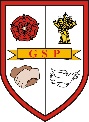 Vacancy typeMaternity cover required to start on January 1st 2023, until end July 2023Full time SalaryM1-M4 (depending on experience)LocationGreat Sankey Primary SchoolLiverpool Road,Great Sankey,Warrington,WA5 1SBClosing Date: Wednesday 12th October 2022Headteacher: Mrs Lisa WildingTel: 01925 728176The Governors would like to appoint an inspirational and dedicated teacher to join an excellent team of staff committed to providing learning opportunities to the highest standards. This post is suitable for outstanding ECTs as well as more experienced teachers and is full time. The successful candidate will work in a Year 5 class. Great Sankey Primary School is a proud member of the Challenge Academy Trust (TCAT).We are looking for a teacher who:has the potential to be or is an outstanding classroom practitioner has a sound understanding of the National Curriculum and its implementationdemonstrates excellent teaching using a wide range of teaching methods to motivate            	and inspire learnershas the ability to work effectively and contribute positively within a team environmentsets high expectations for the attitudes and behaviour of everyoneis able to work well in partnership with staff, governors and parentsis committed to their own professional developmentIn return we can offer: friendly, enthusiastic children with great potential, who work hard and are extremely well behaveda fully committed and extremely supportive staff, governors and leadership teamsupportive and dedicated parents and carersa caring and positive learning environment and ethoscontinuous professional development opportunities to work collaboratively and share best practice with colleagues across our trust  (The Challenge Academy Trust)Visits to school by prospective candidates will be welcomed and encouraged, and can be made on Tuesday 27th September and Thursday 29th September from 3.45 by prior arrangement with our school office.  Please contact us if you are unable to make these dates and still wish to visit.Further details and application forms are available from admin@greatsankeyprimary.tcat.uk.com or our school website, https://www.greatsankeyprimaryschool.co.uk/page/vacancies/116265 Completed application forms should be returned to the Headteacher, Mrs Lisa Wilding, either by post or by email.GSP is fully committed to all aspects of safeguarding; therefore, the successful applicant will be required to apply for an Enhanced Disclosure from the Disclosure & Barring Service.   Further details can be found at homeoffice.gov.uk /dbs/ The Challenge Academy Trust as an employer is committed to safeguarding and protecting the welfare of children and vulnerable adults as its number one priority. The Challenge Academy Trust is an equal opportunities employer.Closing date: Wednesday 12th October 2022 (midday)Shortlisting: Thursday 13th October 2022Interviews: Week beginning Monday 17th October 2022